с. Кичменгский ГородокО ходе реализации реформы обращения с твердыми коммунальными отходамиЗаслушав информацию заместителя директора по связям с общественностью ООО «АкваЛайн» Иванова А.Н., директора ООО «Комсервис» Ципилевой М.П., специалиста договорного отдела ООО «Расчетно-информационный центр Вологда» Тимофеевой О.И. Муниципальное Собрание РЕШИЛО:На основании мнения жителей района, высказанных на встречах с руководством района и представителями ООО «АкваЛайн» считать крайне неудовлетворительной подготовку к реализации реформы ТКО на территории района по следующим показателям:- не учтены особенности сельской местности в плане объема и условий сбора ТКО;- необоснованно завышен в 2, 5 раза тариф, при этом условия сбора ТКО остались прежними;- не оборудованы места сбора ТКО;- база данных о плательщиках сбора за ТКО недостоверна, в нее внесены умершие граждане, счета предъявлены на необитаемые дома.Предложить ООО «АкваЛайн» сверить базу данных с администрациями Муниципального образования Городецкое и сельских поселений Кичменгское и Нижнеенангское, внести необходимые изменения.Рекомендовать региональному оператору ООО «АкваЛайн» сбор и транспортирование твердых коммунальных отходов (далее ТКО) осуществлять с соблюдением требований действующего законодательства в области охраны окружающей среды и законодательства в области обеспечения санитарно-эпидемиологического благополучия населения, в том числе санитарно–эпидемиологических правил и нормативов.4. Проработать варианты постепенного исключения пакетированного способа сбора ТКО на территории района.5. Рассмотреть возможность приобретения и установки региональным оператором ООО «АкваЛайн» контейнеров на отдаленных территориях, где услуга оказывается пакетированным способом.6. Проработать вопрос по вывозу ТКО в весенне-осенний периоды.7. Довести до сведения ООО «АкваЛайн», Департамента топливно-энергетического комплекса, правительства области и Законодательного Собрания настоящее решение.Глава района                                                                                        Л.Н. Дьякова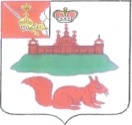 МУНИЦИПАЛЬНОЕ СОБРАНИЕКИЧМЕНГСКО-ГОРОДЕЦКОГО МУНИЦИПАЛЬНОГО РАЙОНАВОЛОГОДСКОЙ ОБЛАСТИМУНИЦИПАЛЬНОЕ СОБРАНИЕКИЧМЕНГСКО-ГОРОДЕЦКОГО МУНИЦИПАЛЬНОГО РАЙОНАВОЛОГОДСКОЙ ОБЛАСТИМУНИЦИПАЛЬНОЕ СОБРАНИЕКИЧМЕНГСКО-ГОРОДЕЦКОГО МУНИЦИПАЛЬНОГО РАЙОНАВОЛОГОДСКОЙ ОБЛАСТИРЕШЕНИЕРЕШЕНИЕРЕШЕНИЕот03.04.2019№135